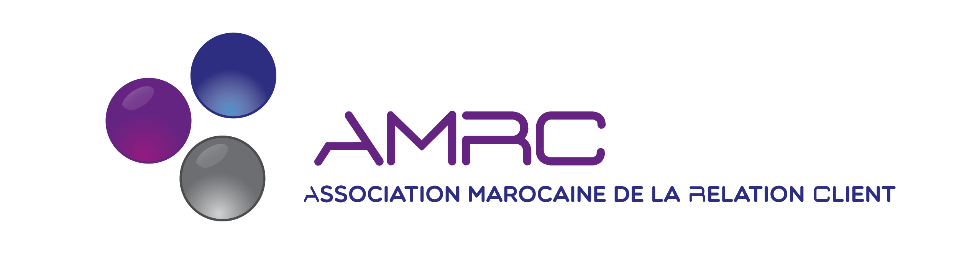 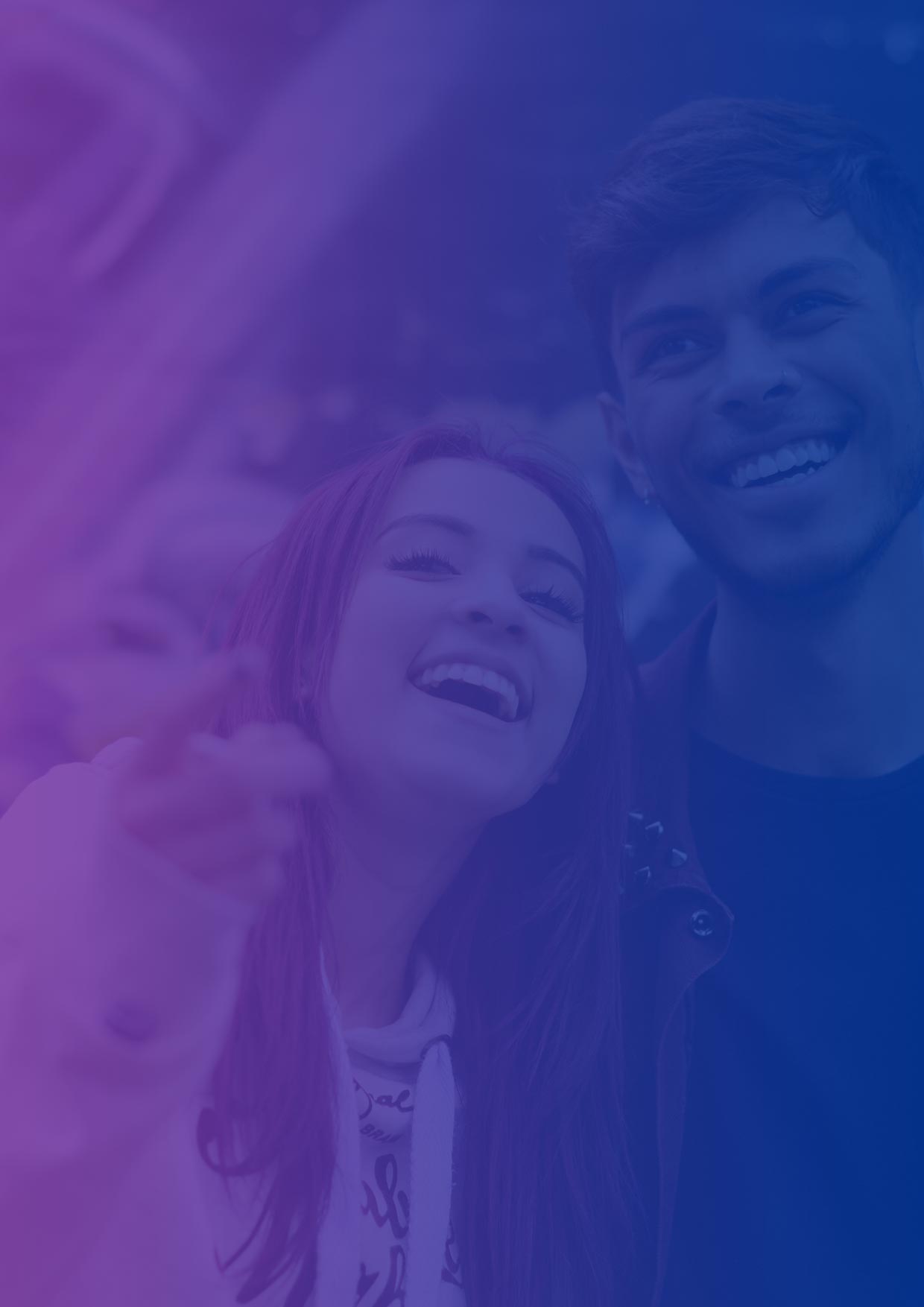 Déclaration d’intention de l’AMRC Pour la bonne mise en œuvre du TélétravailNos AmbitionsProposer un ensemble d’orientations de haut niveau visant l’accessibilité du télétravail aux collaborateurs dans le total respect des valeurs de l’AMRC. Le Capital Humain représente le principal atout du secteur de la Relation Client. Nous croyons qu’il est important d’offrir à nos collaborateurs une organisation télétravail lorsque celle-ci est possible, où le talent et le mérite personnel sont reconnus, la diversité valorisée, la vie privée respectée et le juste équilibre entre vie professionnelle et vie personnelle pris en compte. Nous croyons que le télétravail apportera une contribution positive dans le pays et à l’ensemble de ses régions : Il contribuera à pérenniser la compétitivité du secteur, à renforcer sa place dans l’économie du pays et à développer l’emploi dans tout le territoire.  Nous souhaitons instaurer le télétravail comme modalité de travail innovante des entreprises signataires, de manière pérenne, lorsque celui-ci est possible, et contribuer à son développement et à l’utilisation de méthodes pour le promouvoir et lui donner toute son efficacité. Principe de la déclaration d’intentionCette déclaration d’intention n’a pas force de loi, nous l’appliquerons en l’absence d’un cadre légal régissant  le télétravail, nous nous engageons à respecter les intentions de la présente déclaration dans la mise en œuvre  du télétravail au niveau des entreprises adhérentes à l’AMRC.Cette déclaration d’intention n’est pas définitive , elle est sujette à des évolutions dans le futur.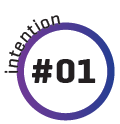 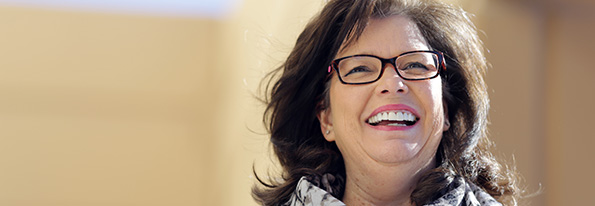 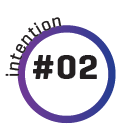 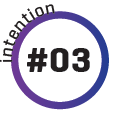 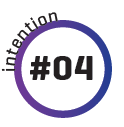 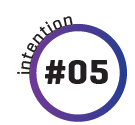 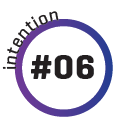 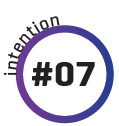 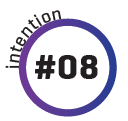 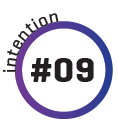 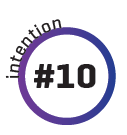 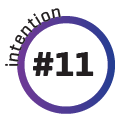 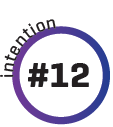 Nos engagementsMembres de l’AMRCMise en œuvre : Nous nous engageons à mettre en œuvre le télétravail en l’adaptant aux contraintes de l’organisation de l’entreprise et nous assurerons que sa mise en œuvre se fasse :En observant le total respect de la législation du travail et des lois en vigueur en matière de  couverture sociale et d’assurances,En  alignement avec les 12 intentions de la présente déclaration, En conformité avec les principes d’éthique et les  valeurs de l’AMRC,En agissant de bonne foi, en faisant preuve d’honnêteté intellectuelle et d’équité,En assurant aux collaborateurs concernés l’exécution de leurs fonctions dans les meilleures conditions de travail possibles.La présente déclaration d’intention engage les membres de l’AMRC qui en sont signataires à son total respect, elle est applicable dès sa signature par le Président de l’AMRC.Validité à partir du  22 juin 2020